Túrakód: K-R_É-ö  /  Táv.: 45,6 km  /  Frissítve: 2020-02-01Túranév: Kerékpár rövidtáv É-ötödEllenőrzőpont leírás:Pót ellenőrzőpont leírás:Feldolgozták: Baráth László, Hernyik András, Valkai Árpád, 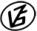 Tapasztalataidat, élményeidet őrömmel fogadjuk! 
(Fotó és videó anyagokat is várunk.)          Elnevezése          ElnevezéseKódjaLeírása1.Rajt-Cél (Dózsa-ház)001QRA Dózsa-ház D-i falának, K-i sarkán2.45-ös út, 4401 elágazás után030QRAz út D-i oldalán, az elágazás után 540 m-re, az árok túlsó oldalán, 
egy fa DNY-i oldalán3.Megyehatár-fakereszt016QRA 45-ös főút NY-i oldalán, a feszület talapzatának alsó harmadán, 
a D-i oldalon4.Bökényi duzzasztó018QRA töltés É-i, ártéri oldalán, az első tölgyfa DK-i oldalán          Elnevezése          ElnevezéseKódjaLeírása1.Rajt-Cél (Dózsa-ház)001QRPA Dózsa-ház K-i falának, É-i sarkán2.45-ös út, 4401 elágazás után030QRPAz út D-i oldalán, a belső parkoló út NY-i oldalán, egy fa D-i oldalán3.Megyehatár-fakereszt016QRPA feszület mellett É-ra, az akácfa DK-i oldalán4.Bökényi duzzasztó018QRPA töltés É-i, ártéri oldalán, az utolsó tölgyfa DK-i oldalán